St MARYS CHURCH HIGHER BRIXHAM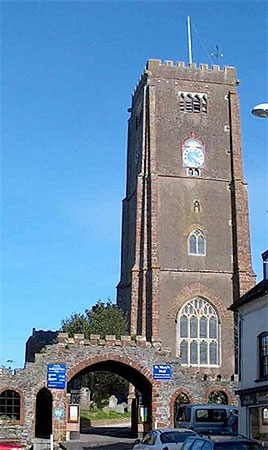 Cow Town’ St. Mary’s Project       In Support of the Church Tower Restoration Fund                                      A Talk/Slide Show                                     ‘Old Brixham’By Ivan PartonSaturday October 6th 2018 In the Church Hall Starting at 2pm       			 Admission Adults £3.00 Children free                 Refreshments Available Tickets on the door.          Supported by The Heritage Lottery Fund